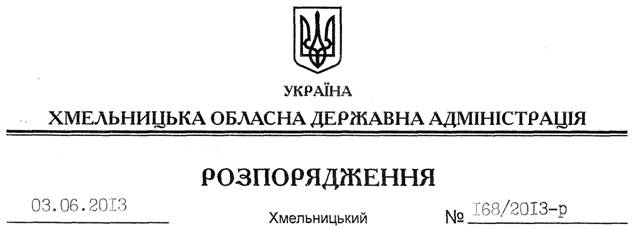 На підставі статті 6 Закону України “Про місцеві державні адміністрації”, статей 18, 31 Лісового кодексу України, погоджень ДП “Новоушицьке лісове господарство” від 14 січня 2013 року № 7, обласного управління лісового та мисливського господарства від 09 квітня 2013 року № 02-324, розглянувши клопотання ПП “Ніком” та інші подані документи:1. Виділити ПП “Ніком” для довгострокового тимчасового користування у рекреаційних цілях лісову ділянку площею  у лісовому масиві, що знаходиться на території Струзького лісництва ДП “Новоушицьке лісове господарство” Куражинської сільської ради Новоушицького району у кварталі 43 (виділ 21 загальною площею , виділ 23 загальною площею ) терміном на 49 років, без вилучення земельної ділянки у постійного лісокористувача ДП “Новоушицьке лісове господарство”.2. Рекомендувати ДП “Новоушицьке лісове господарство” укласти з приватним підприємством “Ніком” договір на використання вказаної лісової ділянки, передбачивши плату за її використання .3. ПП “Ніком”:3.1. Приступити до використання лісової ділянки після укладення договору з ДП “Новоушицьке лісове господарство”.3.2. Використовувати лісову ділянку виключно в рекреаційних цілях з дотриманням вимог земельного, лісового та природоохоронного законодавства, існуючих обмежень та обтяжень.4. Контроль за виконанням цього розпорядження покласти на заступника голови облдержадміністрації В.Галищука.Голова адміністрації									В.ЯдухаПро надання у користування ПП “Ніком” лісової ділянки